Publicado en  el 26/02/2014 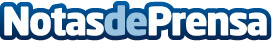 580 agricultores de Yecla se beneficiarán de un nuevo embalse que almacenará aguas regeneradas de la depuradora para su uso en regadío El embalse tiene una capacidad de más de 400.000 metros cúbicos y beneficiará a las comunidades de regantes Pozo de Santiago y Hoya del Mollidar-Portichuelo El presidente de la Comunidad inaugura esta infraestructura, que posibilita el riego localizadoDatos de contacto:Gobierno de MurciaNota de prensa publicada en: https://www.notasdeprensa.es/580-agricultores-de-yecla-se-beneficiaran-de_1 Categorias: Murcia Industria Alimentaria http://www.notasdeprensa.es